Vision of the Community Alcohol Plan (the Plan)The vision statement should outline the community’s long-term alcohol goals and aspirations.ObjectivesWhat does the community want to achieve through their Plan. Objectives should be clear, well defined and unambiguous.Governance structureAn effective governance structure should demonstrate clear lines of authority, accountability, and responsibility with structure and processes for decision-making. Community Alcohol Plans belong to the community and cannot be made the responsibility of the Northern Territory Government.A community must outline in their governance structure:the timeframe the Plan will coverclear information as to how the community will implement and manage its Plan including governance arrangementshow the governance processes will inform the community and other stakeholders of the Plan’s progress and development.Supply measuresA supply measure is defined as any measure associated with the supply of alcohol. For example, a community may wish to:retain total prohibition on alcohol under a general restricted areaallow controlled access to alcohol under a permit system, or through restricting different types and/or quantities of alcoholapply for a community club licencehave no alcohol restrictions (i.e. apply for a revocation of the Interim APA)consider its supply management capacity (e.g. police station permanently staffed, community safety plan and committee in place).Demand reduction measuresA demand reduction measure is defined as any measure that is associated with reducing the demand for alcohol. For example:resources and strategies for intervention, detoxification and treatment of dependent drinkerseducation and awareness campaigns or strategies aimed at specific groups to get them to not drink or drink less (e.g. pregnant women or young people) – also referred to as early intervention, proactive and preventative measuresprograms offered by the local health clinic, school or other providers about reducing a person’s drinkingsport and other youth diversion activitiesprograms and service which provide alternatives to drinking (cultural camps, sport, music etc.). Harm reduction measuresA harm reduction measure is defined as any measure aimed at reducing the harm associated with alcohol to individuals, families and the community. For example: support groupsnight and day patrolsalcohol and other drug treatment and rehabilitation services available in the community (including sobering up shelters, counsellor available)women’s shelters/safe housesresources and strategies for intervention, detoxification and treatment of dependent drinkersprograms offered by the local health clinic, school or other providers about reducing a person’s drinkingeducational and therapeutic interventions about alcohol related violence preventiondelivery of, and participation in, Alcohol Action Initiative projects.Risk assessmentThe risk assessment tool should identify, mitigate and reduce risk associated with alcohol-related harm within the community.Consultation processDescribe the steps taken during the consultation process to ensure that all community members had a chance to fully participate in the development of the Plan. The development of the Plan must consult with and consider the views of: residents of the community, including women, young people and vulnerable peoplerepresentatives of local government for the communityproviders or proposed providers of education and health services, including alcohol and other drugs services, in the communityrepresentatives of agencies principally responsible for child protection, justice and policebusinesses or service providers delivering services to the communityany stakeholders identified for delivering any of the supply, demand and harm reduction measures listed in the Plan.MonitoringDescribe the process for monitoring the supply, demand, and harm reduction measures outlined in the Plan including the indicators used to gauge its success.Information about the methods used to determine the community's support for the PlanDescribe the steps taken during the election process to ensure that all community members had an opportunity to freely consent whether or not to support the Plan.Communities with a population exceeding 50 peopleFor communities with a population exceeding 50 people, the Plan must include:the total number of adults who permanently reside in the community, including information as to how that number was determinedthe percentage or number of adults who permanently reside in the community who support the Plan.Communities with a population of 50 people or lessFor communities with a population of 50 people or less, the Plan must include:the total number of adults who permanently reside in the community, including information as to how that number was determinedthe percentage or number of adults who permanently reside in the community who support the Plana document that includes the name and signature of each adult who permanently resides in the community who supports the Plan, provided that this represents at least 60% of the eligible cohort.Please note a community with a population of 50 people or less may also seek support for the Plan through a ballot process.Community name:Communities covered by the Community Alcohol Plan:Contact person(s) and position:Date approved by Director of Liquor Licensing:<Date Month Year>Document review:<Eg: Annually>VersionDateAuthorChanges made<X.X><Date Month Year><Firstname Lastname><Eg: First version>AcronymsFull form<Eg: NT><Eg: Northern Territory>Description of the measureWhat we will doResponsibleWho will do itStatus of the measureHow much of it has been doneAction to be takenHow we will do itDescription of the measureWhat we will doResponsibleWho will do itStatus of the measureHow much of it has been doneAction to be takenHow we will do itDescription of the measureWhat we will doResponsibleWho will do itStatus of the measureHow much of it has been doneAction to be takenHow we will do itRiskLevel of riskRisk componentsStrategiesActionsResponsibility Measures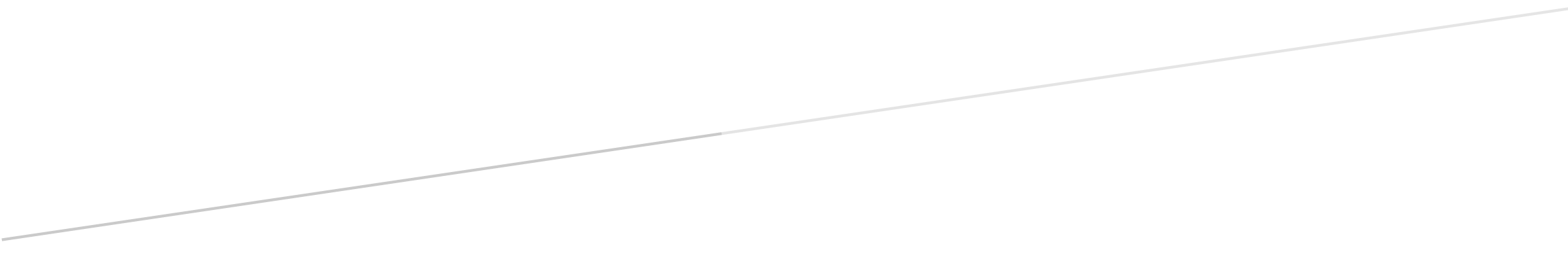 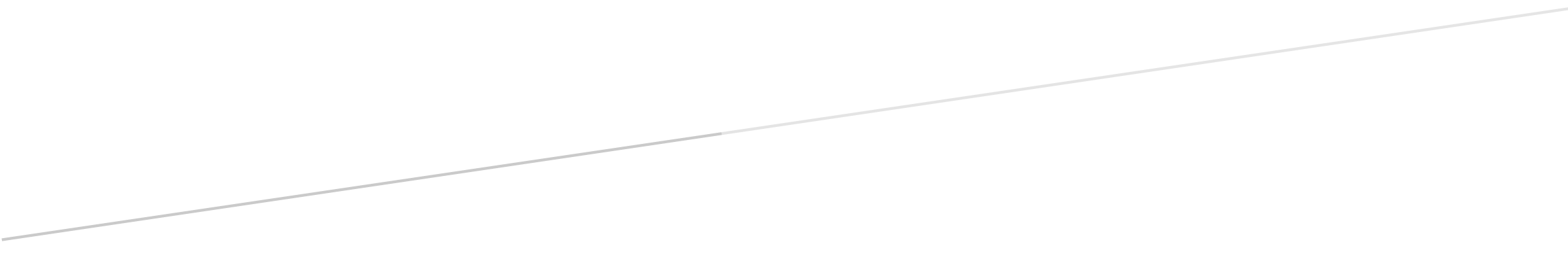 